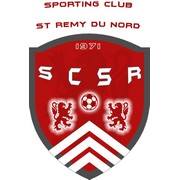 MARDI 29/07ENTRAINEMENT18 : 30JEUDI 31/07ENTRAINEMENT18 : 30VENDREDI 01/08ENTRAINEMENT18 : 30MARDI 05/08ENTRAINEMENT18 : 30JEUDI 07/08ENTRAINEMENT18 : 30DIMANCHE  10/08MATCH AMICALMARDI  12/08ENTRAINEMENT18 : 30MERCREDI  13/08MATCH AMICALJEUDI 14/08ENTRAINEMENT 18 : 30MARDI 19/08ENTRAINEMENT 18 : 30JEUDI 21/08MATCH AMICALDIMANCHE 24 / 08COUPE DE FranceSous réserve de ChangementMatch Amical sur convocationsSOUS RESERVE  DES MODIFICATIONS  AU MOMENT DES ENTRAINEMENTS